OFICINA DE INFORMACION Y RESPUESTA 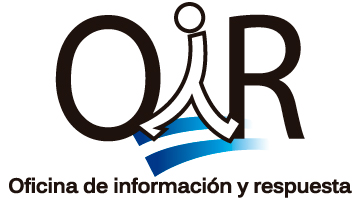 Julián Adalberto García Pérez, Oficial de Informacion Dirección Electrónica: comunicaciones@alcaldiatepecoyo.gob.sv,   transparenciatp@hotmail.com Teléfono: 2362-2802Horario de atención: De Lunes A Viernes 8:00 am, 12:00 pm- 1:00pm -4:00pmDirección: 2° Final calle poniente Barrio, San Esteban, Tepecoyo, La Libertadwww.alcaldiatepecoyo.gob.sv         Síguenos  en:                                                                    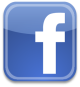 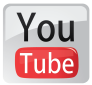 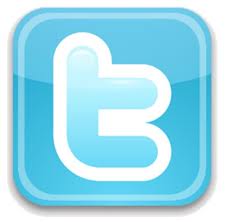 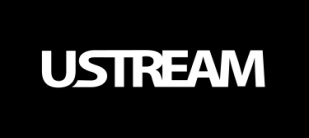 